TEHNIČNI PODATKI O APARATU LS16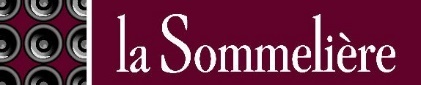     Splošne informacije  	Znamka: La Sommelière Kategorija: Servirna vitrina10 – Večnamensko in drugo hlajenjeEAN: 3541361102141Tovarniška koda: BCW - 48Poreklo: Kitajska Zadnja posodobitev: 5/27/2020 10:10 AM    Predstavitev 	Uporaba: Servirna vinska vitrina       Nastavitev: Prostostoječa                     Temperaturno območje okolice: 16 - 32°C Število predelkov: 1Nastavljivo temperaturno območje uporabe: 8 - 18°C    Dimenzije 	Bruto širina (cm): 46.5 Neto širina (cm) : 43.0 Bruto globina (cm): 52.0 Neto globina (cm): 48.5 Bruto višina (cm): 54.5 Neto višina (cm): 53.5 Bruto teža (kg): 17.50 Neto teža (kg): 15.50    Prostornina 	Število steklenic (75cl): 8Število pločevink (33cl): 60 Kapaciteta izmerjena z: 4 policami Bruto volumen (L): 65Neto volumen (L): 50    Predpisi 	Regulacijski sistem: Electronski Higrometer: Ne Termometer: Da Thermometer tip: Digitalni Položaj zaslona: Zunaj    Police in dodatki  	4 fiksne police     Konstrukcija  	Karasorija: Pločevina Barva ohišja: Črna Barva notranjosti: Črna Število nastavljivih nogic: 2Proti-vibracijski sistem: Da    Vrata 	Število: 1Vrsta vrat: StekloUV zaščita proti svetlobi: Da Vrsta stekla: 1-slojno Kaljeno steklo: Ne Barva okvirja: SrebrnaSmer odpiranja: Z leve proti desniKljučavnica: NeZamenljiva smer odpiranja: NePoložaj ročaja: Navpično na desni strani    Osvetlitev 	Osvetlitev: DaVrsta luči: LEDStikalo za vklop/izklop: Da Moč osvetlitve (W): 65.00     Varnost  	Anti-freeze sistem: NeOtroška zaščita: DaAlarmi: Vizualni alarm     Električni podatki  	Vhodna moč (W): 65 Napetost (V): 220-240Frekvenca (Hz): 50    Okoljski podatki  	Klimatski razred: N (16°C - 32°C)Energijski razred: BDnevna poraba električne energije (kWh) : 0.440Glasnost (dB): 30Letna poraba elektične energije (kWh): 161Vrsta plina : R600aPolnjenje plina (g): 25    Rezervni deli in dodatki  	Na voljo rezervni deli in dodatki po naročilu. 